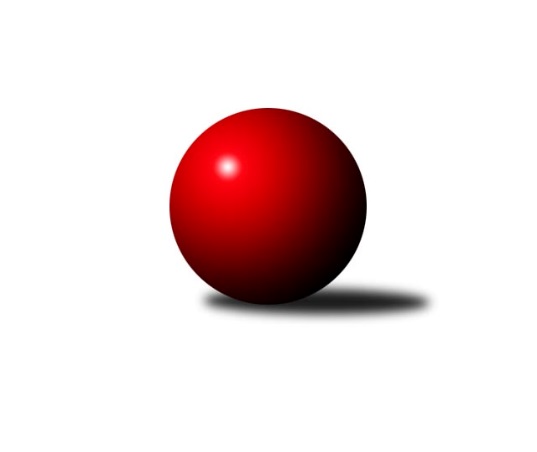 Č.11Ročník 2021/2022	8.6.2024 Divize AS 2021/2022Statistika 11. kolaTabulka družstev:		družstvo	záp	výh	rem	proh	skore	sety	průměr	body	plné	dorážka	chyby	1.	KK Slavoj Praha B	11	8	0	3	58.5 : 29.5 	(81.0 : 51.0)	2611	16	1786	825	32.3	2.	KK Konstruktiva Praha  B	11	7	1	3	48.5 : 39.5 	(71.5 : 60.5)	2586	15	1786	800	32.8	3.	TJ Praga Praha	10	7	0	3	50.0 : 30.0 	(75.5 : 44.5)	2597	14	1786	811	33.2	4.	TJ Sparta Kutná Hora	10	6	0	4	48.0 : 32.0 	(65.5 : 54.5)	2540	12	1749	791	33.6	5.	TJ Sokol Benešov B	10	6	0	4	40.0 : 40.0 	(56.5 : 63.5)	2470	12	1719	751	42.8	6.	TJ Sokol Brandýs n. L.	11	6	0	5	51.5 : 36.5 	(72.0 : 60.0)	2507	12	1747	760	38.6	7.	TJ AŠ Mladá Boleslav	11	6	0	5	46.5 : 41.5 	(66.0 : 66.0)	2465	12	1710	754	45.5	8.	KK Vlašim	11	6	0	5	42.0 : 46.0 	(59.0 : 73.0)	2544	12	1772	772	44.1	9.	AC Sparta Praha	11	5	1	5	43.0 : 45.0 	(64.0 : 68.0)	2603	11	1777	826	31.5	10.	TJ Sokol Praha-Vršovice	10	5	0	5	42.0 : 38.0 	(66.5 : 53.5)	2535	10	1745	790	37.7	11.	SK Meteor Praha B	11	4	0	7	35.0 : 53.0 	(54.0 : 78.0)	2426	8	1704	722	43.8	12.	SK Meteor Praha A	10	3	0	7	33.0 : 47.0 	(58.0 : 62.0)	2501	6	1728	774	40.5	13.	KK Slavia Praha	10	2	0	8	24.0 : 56.0 	(41.5 : 78.5)	2428	4	1708	720	40.2	14.	TJ Neratovice	11	2	0	9	30.0 : 58.0 	(57.0 : 75.0)	2494	4	1725	769	36Tabulka doma:		družstvo	záp	výh	rem	proh	skore	sety	průměr	body	maximum	minimum	1.	TJ Praga Praha	5	5	0	0	32.0 : 8.0 	(43.0 : 17.0)	2624	10	2660	2561	2.	TJ Sokol Brandýs n. L.	5	5	0	0	32.0 : 8.0 	(39.0 : 21.0)	2384	10	2482	2304	3.	KK Slavoj Praha B	6	5	0	1	34.0 : 14.0 	(49.5 : 22.5)	2768	10	2843	2695	4.	TJ Sokol Praha-Vršovice	6	5	0	1	33.0 : 15.0 	(49.0 : 23.0)	2453	10	2598	2336	5.	KK Konstruktiva Praha  B	6	5	0	1	30.0 : 18.0 	(44.0 : 28.0)	2643	10	2692	2535	6.	AC Sparta Praha	6	4	1	1	30.0 : 18.0 	(36.5 : 35.5)	2641	9	2666	2587	7.	TJ Sparta Kutná Hora	5	4	0	1	30.0 : 10.0 	(40.0 : 20.0)	2697	8	2831	2581	8.	KK Vlašim	6	4	0	2	26.0 : 22.0 	(35.0 : 37.0)	2595	8	2682	2522	9.	TJ Sokol Benešov B	4	3	0	1	19.0 : 13.0 	(23.0 : 25.0)	2581	6	2604	2520	10.	TJ AŠ Mladá Boleslav	5	3	0	2	25.0 : 15.0 	(30.5 : 29.5)	2487	6	2635	2364	11.	SK Meteor Praha A	5	3	0	2	23.0 : 17.0 	(32.5 : 27.5)	2593	6	2692	2508	12.	TJ Neratovice	5	2	0	3	18.0 : 22.0 	(29.5 : 30.5)	2539	4	2594	2461	13.	SK Meteor Praha B	5	2	0	3	16.0 : 24.0 	(26.0 : 34.0)	2448	4	2560	2363	14.	KK Slavia Praha	5	0	0	5	10.0 : 30.0 	(24.5 : 35.5)	2506	0	2571	2478Tabulka venku:		družstvo	záp	výh	rem	proh	skore	sety	průměr	body	maximum	minimum	1.	KK Slavoj Praha B	5	3	0	2	24.5 : 15.5 	(31.5 : 28.5)	2579	6	2745	2422	2.	TJ AŠ Mladá Boleslav	6	3	0	3	21.5 : 26.5 	(35.5 : 36.5)	2460	6	2614	2321	3.	TJ Sokol Benešov B	6	3	0	3	21.0 : 27.0 	(33.5 : 38.5)	2451	6	2720	2197	4.	KK Konstruktiva Praha  B	5	2	1	2	18.5 : 21.5 	(27.5 : 32.5)	2596	5	2704	2485	5.	TJ Praga Praha	5	2	0	3	18.0 : 22.0 	(32.5 : 27.5)	2592	4	2704	2494	6.	TJ Sparta Kutná Hora	5	2	0	3	18.0 : 22.0 	(25.5 : 34.5)	2509	4	2687	2286	7.	KK Vlašim	5	2	0	3	16.0 : 24.0 	(24.0 : 36.0)	2534	4	2577	2466	8.	KK Slavia Praha	5	2	0	3	14.0 : 26.0 	(17.0 : 43.0)	2412	4	2568	2217	9.	SK Meteor Praha B	6	2	0	4	19.0 : 29.0 	(28.0 : 44.0)	2439	4	2545	2275	10.	AC Sparta Praha	5	1	0	4	13.0 : 27.0 	(27.5 : 32.5)	2596	2	2674	2508	11.	TJ Sokol Brandýs n. L.	6	1	0	5	19.5 : 28.5 	(33.0 : 39.0)	2527	2	2674	2328	12.	TJ Sokol Praha-Vršovice	4	0	0	4	9.0 : 23.0 	(17.5 : 30.5)	2563	0	2629	2545	13.	SK Meteor Praha A	5	0	0	5	10.0 : 30.0 	(25.5 : 34.5)	2483	0	2562	2276	14.	TJ Neratovice	6	0	0	6	12.0 : 36.0 	(27.5 : 44.5)	2485	0	2555	2430Tabulka podzimní části:		družstvo	záp	výh	rem	proh	skore	sety	průměr	body	doma	venku	1.	KK Slavoj Praha B	11	8	0	3	58.5 : 29.5 	(81.0 : 51.0)	2611	16 	5 	0 	1 	3 	0 	2	2.	KK Konstruktiva Praha  B	11	7	1	3	48.5 : 39.5 	(71.5 : 60.5)	2586	15 	5 	0 	1 	2 	1 	2	3.	TJ Praga Praha	10	7	0	3	50.0 : 30.0 	(75.5 : 44.5)	2597	14 	5 	0 	0 	2 	0 	3	4.	TJ Sparta Kutná Hora	10	6	0	4	48.0 : 32.0 	(65.5 : 54.5)	2540	12 	4 	0 	1 	2 	0 	3	5.	TJ Sokol Benešov B	10	6	0	4	40.0 : 40.0 	(56.5 : 63.5)	2470	12 	3 	0 	1 	3 	0 	3	6.	TJ Sokol Brandýs n. L.	11	6	0	5	51.5 : 36.5 	(72.0 : 60.0)	2507	12 	5 	0 	0 	1 	0 	5	7.	TJ AŠ Mladá Boleslav	11	6	0	5	46.5 : 41.5 	(66.0 : 66.0)	2465	12 	3 	0 	2 	3 	0 	3	8.	KK Vlašim	11	6	0	5	42.0 : 46.0 	(59.0 : 73.0)	2544	12 	4 	0 	2 	2 	0 	3	9.	AC Sparta Praha	11	5	1	5	43.0 : 45.0 	(64.0 : 68.0)	2603	11 	4 	1 	1 	1 	0 	4	10.	TJ Sokol Praha-Vršovice	10	5	0	5	42.0 : 38.0 	(66.5 : 53.5)	2535	10 	5 	0 	1 	0 	0 	4	11.	SK Meteor Praha B	11	4	0	7	35.0 : 53.0 	(54.0 : 78.0)	2426	8 	2 	0 	3 	2 	0 	4	12.	SK Meteor Praha A	10	3	0	7	33.0 : 47.0 	(58.0 : 62.0)	2501	6 	3 	0 	2 	0 	0 	5	13.	KK Slavia Praha	10	2	0	8	24.0 : 56.0 	(41.5 : 78.5)	2428	4 	0 	0 	5 	2 	0 	3	14.	TJ Neratovice	11	2	0	9	30.0 : 58.0 	(57.0 : 75.0)	2494	4 	2 	0 	3 	0 	0 	6Tabulka jarní části:		družstvo	záp	výh	rem	proh	skore	sety	průměr	body	doma	venku	1.	TJ Praga Praha	0	0	0	0	0.0 : 0.0 	(0.0 : 0.0)	0	0 	0 	0 	0 	0 	0 	0 	2.	TJ Sokol Brandýs n. L.	0	0	0	0	0.0 : 0.0 	(0.0 : 0.0)	0	0 	0 	0 	0 	0 	0 	0 	3.	TJ Sokol Benešov B	0	0	0	0	0.0 : 0.0 	(0.0 : 0.0)	0	0 	0 	0 	0 	0 	0 	0 	4.	TJ AŠ Mladá Boleslav	0	0	0	0	0.0 : 0.0 	(0.0 : 0.0)	0	0 	0 	0 	0 	0 	0 	0 	5.	SK Meteor Praha A	0	0	0	0	0.0 : 0.0 	(0.0 : 0.0)	0	0 	0 	0 	0 	0 	0 	0 	6.	KK Vlašim	0	0	0	0	0.0 : 0.0 	(0.0 : 0.0)	0	0 	0 	0 	0 	0 	0 	0 	7.	KK Slavoj Praha B	0	0	0	0	0.0 : 0.0 	(0.0 : 0.0)	0	0 	0 	0 	0 	0 	0 	0 	8.	KK Konstruktiva Praha  B	0	0	0	0	0.0 : 0.0 	(0.0 : 0.0)	0	0 	0 	0 	0 	0 	0 	0 	9.	TJ Sparta Kutná Hora	0	0	0	0	0.0 : 0.0 	(0.0 : 0.0)	0	0 	0 	0 	0 	0 	0 	0 	10.	TJ Neratovice	0	0	0	0	0.0 : 0.0 	(0.0 : 0.0)	0	0 	0 	0 	0 	0 	0 	0 	11.	AC Sparta Praha	0	0	0	0	0.0 : 0.0 	(0.0 : 0.0)	0	0 	0 	0 	0 	0 	0 	0 	12.	SK Meteor Praha B	0	0	0	0	0.0 : 0.0 	(0.0 : 0.0)	0	0 	0 	0 	0 	0 	0 	0 	13.	TJ Sokol Praha-Vršovice	0	0	0	0	0.0 : 0.0 	(0.0 : 0.0)	0	0 	0 	0 	0 	0 	0 	0 	14.	KK Slavia Praha	0	0	0	0	0.0 : 0.0 	(0.0 : 0.0)	0	0 	0 	0 	0 	0 	0 	0 Zisk bodů pro družstvo:		jméno hráče	družstvo	body	zápasy	v %	dílčí body	sety	v %	1.	Karel Křenek 	TJ Sokol Brandýs n. L. 	10	/	11	(91%)	16	/	22	(73%)	2.	Zbyněk Vilímovský 	TJ Sokol Praha-Vršovice  	9	/	10	(90%)	17	/	20	(85%)	3.	Martin Boháč 	SK Meteor Praha A 	9	/	10	(90%)	12.5	/	20	(63%)	4.	Petr Palaštuk 	TJ AŠ Mladá Boleslav  	8.5	/	11	(77%)	15	/	22	(68%)	5.	Rostislav Kašpar 	TJ Praga Praha  	8	/	10	(80%)	14.5	/	20	(73%)	6.	Josef Kašpar 	TJ Praga Praha  	8	/	10	(80%)	14.5	/	20	(73%)	7.	Dušan Hrčkulák 	TJ Sparta Kutná Hora 	8	/	10	(80%)	13	/	20	(65%)	8.	Ctirad Dudycha 	SK Meteor Praha B 	8	/	11	(73%)	15.5	/	22	(70%)	9.	David Kuděj 	KK Slavoj Praha B 	7.5	/	8	(94%)	14	/	16	(88%)	10.	Jan Bürger 	KK Slavia Praha 	7	/	9	(78%)	12	/	18	(67%)	11.	Jiří Jabůrek 	TJ Sokol Praha-Vršovice  	7	/	10	(70%)	13	/	20	(65%)	12.	Pavel Horáček ml.	TJ AŠ Mladá Boleslav  	7	/	10	(70%)	12.5	/	20	(63%)	13.	Stanislav Březina ml.	KK Slavoj Praha B 	7	/	10	(70%)	12.5	/	20	(63%)	14.	David Dittrich 	SK Meteor Praha B 	7	/	10	(70%)	10.5	/	20	(53%)	15.	Michal Ostatnický 	KK Konstruktiva Praha  B 	7	/	11	(64%)	12	/	22	(55%)	16.	Miloslav Rychetský 	TJ Sokol Brandýs n. L. 	6.5	/	11	(59%)	15	/	22	(68%)	17.	Ladislav Hlaváček 	KK Vlašim  	6.5	/	11	(59%)	12.5	/	22	(57%)	18.	Václav Sommer 	TJ Sokol Brandýs n. L. 	6	/	6	(100%)	10	/	12	(83%)	19.	Milan Komorník 	TJ Praga Praha  	6	/	8	(75%)	14	/	16	(88%)	20.	Tomáš Křenek 	TJ AŠ Mladá Boleslav  	6	/	8	(75%)	11.5	/	16	(72%)	21.	Zdeněk Rajchman 	TJ Sparta Kutná Hora 	6	/	8	(75%)	8	/	16	(50%)	22.	Vladimír Holý 	TJ Sparta Kutná Hora 	6	/	9	(67%)	11.5	/	18	(64%)	23.	Michal Vyskočil 	TJ Sokol Benešov B 	6	/	9	(67%)	11	/	18	(61%)	24.	Viktor Jungbauer 	KK Slavoj Praha B 	6	/	10	(60%)	12.5	/	20	(63%)	25.	František Čvančara 	TJ Sokol Brandýs n. L. 	6	/	10	(60%)	12	/	20	(60%)	26.	David Kašpar 	TJ Praga Praha  	6	/	10	(60%)	11.5	/	20	(58%)	27.	Dušan Dvořák 	TJ Sokol Benešov B 	6	/	10	(60%)	9	/	20	(45%)	28.	Petr Neumajer 	AC Sparta Praha 	6	/	11	(55%)	15	/	22	(68%)	29.	Luboš Polanský 	SK Meteor Praha B 	6	/	11	(55%)	13	/	22	(59%)	30.	Vojtěch Krákora 	AC Sparta Praha 	6	/	11	(55%)	13	/	22	(59%)	31.	Petr Hartina 	AC Sparta Praha 	6	/	11	(55%)	10.5	/	22	(48%)	32.	Jiří Rejthárek 	TJ Sokol Praha-Vršovice  	5.5	/	8	(69%)	11	/	16	(69%)	33.	Jiří Kadleček 	KK Vlašim  	5.5	/	11	(50%)	11.5	/	22	(52%)	34.	Josef Cíla 	TJ AŠ Mladá Boleslav  	5	/	5	(100%)	7	/	10	(70%)	35.	Jan Kvapil 	TJ Neratovice 	5	/	7	(71%)	10	/	14	(71%)	36.	Vladimíra Pavlatová 	AC Sparta Praha 	5	/	8	(63%)	8.5	/	16	(53%)	37.	Jaroslav Pleticha st.	KK Konstruktiva Praha  B 	5	/	9	(56%)	11.5	/	18	(64%)	38.	Tomáš Jelínek 	TJ Sparta Kutná Hora 	5	/	9	(56%)	11	/	18	(61%)	39.	Petr Božka 	TJ Neratovice 	5	/	9	(56%)	11	/	18	(61%)	40.	Petr Šteiner 	TJ Neratovice 	5	/	9	(56%)	9	/	18	(50%)	41.	Emilie Somolíková 	KK Konstruktiva Praha  B 	5	/	10	(50%)	11	/	20	(55%)	42.	Anton Stašák 	KK Slavoj Praha B 	5	/	10	(50%)	11	/	20	(55%)	43.	Jiří Kašpar 	KK Slavoj Praha B 	5	/	10	(50%)	9	/	20	(45%)	44.	Jiří Barbora 	TJ Sparta Kutná Hora 	5	/	10	(50%)	9	/	20	(45%)	45.	Vlastimil Pírek 	KK Vlašim  	5	/	10	(50%)	7	/	20	(35%)	46.	Arnošt Nedbal 	KK Konstruktiva Praha  B 	5	/	11	(45%)	12	/	22	(55%)	47.	Josef Dotlačil 	KK Vlašim  	5	/	11	(45%)	11	/	22	(50%)	48.	Ludmila Johnová 	KK Konstruktiva Praha  B 	4.5	/	11	(41%)	13	/	22	(59%)	49.	Luboš Brabec 	TJ Sokol Benešov B 	4	/	7	(57%)	8.5	/	14	(61%)	50.	Pavel Novák 	SK Meteor Praha B 	4	/	7	(57%)	5	/	14	(36%)	51.	Miroslav Bubeník 	KK Slavoj Praha B 	4	/	9	(44%)	9	/	18	(50%)	52.	Petr Brabenec 	TJ Sokol Benešov B 	4	/	9	(44%)	9	/	18	(50%)	53.	Pavel Janoušek 	TJ Praga Praha  	4	/	10	(40%)	10.5	/	20	(53%)	54.	Jaroslav Kourek 	TJ Praga Praha  	4	/	10	(40%)	9.5	/	20	(48%)	55.	Milan Mikulášek 	SK Meteor Praha A 	4	/	10	(40%)	9	/	20	(45%)	56.	Pavel Plachý 	SK Meteor Praha A 	4	/	10	(40%)	9	/	20	(45%)	57.	Aleš Jungmann 	KK Slavia Praha 	4	/	10	(40%)	8.5	/	20	(43%)	58.	Jindřich Sahula 	SK Meteor Praha A 	4	/	10	(40%)	8	/	20	(40%)	59.	Filip Knap 	KK Slavia Praha 	4	/	10	(40%)	7	/	20	(35%)	60.	Martin Šmejkal 	TJ Sokol Brandýs n. L. 	4	/	10	(40%)	6	/	20	(30%)	61.	Václav Tůma 	KK Vlašim  	4	/	11	(36%)	8	/	22	(36%)	62.	Eva Václavková 	KK Konstruktiva Praha  B 	4	/	11	(36%)	8	/	22	(36%)	63.	Leoš Vobořil 	TJ Sparta Kutná Hora 	3	/	3	(100%)	5	/	6	(83%)	64.	Pavel Holec 	TJ Sokol Brandýs n. L. 	3	/	4	(75%)	5	/	8	(63%)	65.	Jiří Pavlík 	KK Slavoj Praha B 	3	/	4	(75%)	5	/	8	(63%)	66.	Miroslav Viktorin 	AC Sparta Praha 	3	/	4	(75%)	4	/	8	(50%)	67.	Jiří Kočí 	TJ Sokol Benešov B 	3	/	7	(43%)	7	/	14	(50%)	68.	Pavel Grygar 	TJ Sokol Praha-Vršovice  	3	/	8	(38%)	7	/	16	(44%)	69.	Karel Vaňata 	KK Slavia Praha 	3	/	8	(38%)	5	/	16	(31%)	70.	Ivo Steindl 	SK Meteor Praha A 	3	/	9	(33%)	10.5	/	18	(58%)	71.	Pavel Palaštuk 	TJ AŠ Mladá Boleslav  	3	/	9	(33%)	8	/	18	(44%)	72.	Milan Černý 	KK Vlašim  	3	/	9	(33%)	7	/	18	(39%)	73.	Eva Dvorská 	TJ Neratovice 	3	/	9	(33%)	6	/	18	(33%)	74.	Václav Klička 	AC Sparta Praha 	3	/	11	(27%)	8	/	22	(36%)	75.	Pavel Kotek 	TJ Sokol Brandýs n. L. 	3	/	11	(27%)	6	/	22	(27%)	76.	Martin Šmejkal 	TJ Sokol Praha-Vršovice  	2.5	/	7	(36%)	7	/	14	(50%)	77.	Jindřich Valo 	KK Slavoj Praha B 	2	/	2	(100%)	4	/	4	(100%)	78.	Ladislav Kalous 	TJ Sokol Benešov B 	2	/	2	(100%)	3	/	4	(75%)	79.	Jiří Neumajer 	AC Sparta Praha 	2	/	3	(67%)	2.5	/	6	(42%)	80.	Michal Hrčkulák 	TJ Sparta Kutná Hora 	2	/	4	(50%)	5	/	8	(63%)	81.	Antonín Krejza 	TJ Sokol Praha-Vršovice  	2	/	5	(40%)	5	/	10	(50%)	82.	Petr Horáček 	TJ AŠ Mladá Boleslav  	2	/	6	(33%)	4	/	12	(33%)	83.	Jan Kozák 	TJ Neratovice 	2	/	7	(29%)	3.5	/	14	(25%)	84.	Zdeněk Novák 	KK Slavia Praha 	2	/	7	(29%)	3	/	14	(21%)	85.	Martin Šveda 	TJ Sokol Praha-Vršovice  	2	/	8	(25%)	5.5	/	16	(34%)	86.	Jaroslava Fukačová 	TJ Neratovice 	2	/	8	(25%)	5	/	16	(31%)	87.	Josef Trnka 	TJ Neratovice 	2	/	8	(25%)	4.5	/	16	(28%)	88.	Michal Horáček 	TJ AŠ Mladá Boleslav  	2	/	8	(25%)	4	/	16	(25%)	89.	Luboš Soukup 	SK Meteor Praha B 	2	/	9	(22%)	4.5	/	18	(25%)	90.	Pavel Horáček st.	TJ AŠ Mladá Boleslav  	1	/	1	(100%)	2	/	2	(100%)	91.	František Rusín 	KK Slavoj Praha B 	1	/	1	(100%)	2	/	2	(100%)	92.	Jitka Drábková 	TJ Sokol Benešov B 	1	/	1	(100%)	2	/	2	(100%)	93.	Petr Pravlovský 	KK Slavoj Praha B 	1	/	1	(100%)	1	/	2	(50%)	94.	Josef Hladík 	TJ Sokol Praha-Vršovice  	1	/	1	(100%)	1	/	2	(50%)	95.	Jan Barchánek 	KK Konstruktiva Praha  B 	1	/	1	(100%)	1	/	2	(50%)	96.	Michal Koubek 	KK Slavoj Praha B 	1	/	1	(100%)	1	/	2	(50%)	97.	Miroslav Pessr 	KK Vlašim  	1	/	1	(100%)	1	/	2	(50%)	98.	Jiří Franěk 	TJ Sokol Benešov B 	1	/	2	(50%)	3	/	4	(75%)	99.	Jaroslav Pleticha ml.	KK Konstruktiva Praha  B 	1	/	2	(50%)	3	/	4	(75%)	100.	Eva Křenková 	TJ Sokol Brandýs n. L. 	1	/	2	(50%)	2	/	4	(50%)	101.	Pavel Pavlíček 	AC Sparta Praha 	1	/	2	(50%)	1	/	4	(25%)	102.	Jan Meščan 	TJ Neratovice 	1	/	3	(33%)	2	/	6	(33%)	103.	Martin Dubský 	AC Sparta Praha 	1	/	3	(33%)	1	/	6	(17%)	104.	Jiří Novotný 	SK Meteor Praha B 	1	/	4	(25%)	2.5	/	8	(31%)	105.	Petr Dus 	TJ Sparta Kutná Hora 	1	/	4	(25%)	2	/	8	(25%)	106.	Petr Vacek 	TJ Neratovice 	1	/	6	(17%)	6	/	12	(50%)	107.	Ladislav Zahrádka 	SK Meteor Praha A 	1	/	10	(10%)	9	/	20	(45%)	108.	Marek Červ 	TJ Sokol Benešov B 	1	/	10	(10%)	4	/	20	(20%)	109.	Michal Franc 	SK Meteor Praha B 	1	/	10	(10%)	2	/	20	(10%)	110.	František Pícha 	KK Vlašim  	0	/	1	(0%)	1	/	2	(50%)	111.	Pavlína Kašparová 	TJ Praga Praha  	0	/	1	(0%)	1	/	2	(50%)	112.	Karel Drábek 	TJ Sokol Benešov B 	0	/	1	(0%)	0	/	2	(0%)	113.	Luboš Zajíček 	KK Vlašim  	0	/	1	(0%)	0	/	2	(0%)	114.	Jan Rabenseifner 	KK Slavia Praha 	0	/	1	(0%)	0	/	2	(0%)	115.	Petr Kšír 	TJ Praga Praha  	0	/	1	(0%)	0	/	2	(0%)	116.	Karel Palát 	TJ Sokol Benešov B 	0	/	1	(0%)	0	/	2	(0%)	117.	Patrik Polach 	TJ Sokol Benešov B 	0	/	1	(0%)	0	/	2	(0%)	118.	Vladimír Sommer 	TJ Sokol Brandýs n. L. 	0	/	1	(0%)	0	/	2	(0%)	119.	Karel Wolf 	TJ Sokol Praha-Vršovice  	0	/	1	(0%)	0	/	2	(0%)	120.	Miroslav Klabík 	TJ Sokol Praha-Vršovice  	0	/	1	(0%)	0	/	2	(0%)	121.	Ivana Vlková 	SK Meteor Praha A 	0	/	1	(0%)	0	/	2	(0%)	122.	Lukáš Pelánek 	TJ Sokol Praha-Vršovice  	0	/	1	(0%)	0	/	2	(0%)	123.	Ivana Kopecká 	TJ Sparta Kutná Hora 	0	/	2	(0%)	1	/	4	(25%)	124.	Jan Červenka 	AC Sparta Praha 	0	/	2	(0%)	0.5	/	4	(13%)	125.	Luboš Zelenka 	KK Slavia Praha 	0	/	3	(0%)	1	/	6	(17%)	126.	Miroslav Šostý 	SK Meteor Praha B 	0	/	4	(0%)	1	/	8	(13%)	127.	Jiří Samolák 	TJ AŠ Mladá Boleslav  	0	/	6	(0%)	2	/	12	(17%)	128.	Petr Knap 	KK Slavia Praha 	0	/	9	(0%)	2	/	18	(11%)Průměry na kuželnách:		kuželna	průměr	plné	dorážka	chyby	výkon na hráče	1.	SK Žižkov Praha, 1-4	2710	1855	855	38.2	(451.7)	2.	TJ Sparta Kutná Hora, 1-4	2661	1807	854	30.2	(443.6)	3.	KK Konstruktiva Praha, 1-4	2595	1782	812	36.5	(432.6)	4.	Spartak Vlašim, 1-2	2576	1786	790	43.7	(429.5)	5.	Benešov, 1-4	2573	1767	805	40.7	(428.9)	6.	KK Slavia Praha, 1-2	2547	1733	813	29.4	(424.6)	7.	TJ Neratovice, 1-2	2535	1745	789	34.1	(422.5)	8.	Karlov, 1-2	2531	1762	768	40.3	(421.8)	9.	Meteor, 1-2	2521	1736	785	33.5	(420.2)	10.	Mladá Boleslav, 1-2	2474	1717	757	48.6	(412.4)	11.	Vršovice, 1-2	2400	1679	721	43.8	(400.1)	12.	Brandýs 1-2, 1-2	2359	1659	700	40.8	(393.3)Nejlepší výkony na kuželnách:SK Žižkov Praha, 1-4KK Slavoj Praha B	2843	5. kolo	Jiří Kašpar 	KK Slavoj Praha B	517	9. koloKK Slavoj Praha B	2819	11. kolo	Anton Stašák 	KK Slavoj Praha B	500	5. koloKK Slavoj Praha B	2772	9. kolo	Jindřich Valo 	KK Slavoj Praha B	499	3. koloKK Slavoj Praha B	2741	1. kolo	Anton Stašák 	KK Slavoj Praha B	498	11. koloKK Slavoj Praha B	2738	7. kolo	David Kuděj 	KK Slavoj Praha B	498	11. koloTJ Sokol Benešov B	2720	3. kolo	Viktor Jungbauer 	KK Slavoj Praha B	497	11. koloTJ Praga Praha 	2704	5. kolo	Jiří Pavlík 	KK Slavoj Praha B	493	1. koloKK Slavoj Praha B	2695	3. kolo	František Rusín 	KK Slavoj Praha B	490	5. koloTJ Sparta Kutná Hora	2687	7. kolo	Ivo Steindl 	SK Meteor Praha A	487	1. koloTJ Sokol Brandýs n. L.	2674	11. kolo	Milan Komorník 	TJ Praga Praha 	487	5. koloTJ Sparta Kutná Hora, 1-4TJ Sparta Kutná Hora	2831	4. kolo	Dušan Hrčkulák 	TJ Sparta Kutná Hora	493	4. koloTJ Sparta Kutná Hora	2786	10. kolo	Leoš Vobořil 	TJ Sparta Kutná Hora	490	4. koloTJ Sparta Kutná Hora	2733	8. kolo	Dušan Hrčkulák 	TJ Sparta Kutná Hora	487	8. koloTJ Sparta Kutná Hora	2701	6. kolo	Pavel Plachý 	SK Meteor Praha A	485	10. koloAC Sparta Praha	2674	8. kolo	Václav Sommer 	TJ Sokol Brandýs n. L.	482	3. koloTJ Praga Praha 	2662	1. kolo	Michal Hrčkulák 	TJ Sparta Kutná Hora	481	8. koloSK Meteor Praha A	2643	10. kolo	Vladimír Holý 	TJ Sparta Kutná Hora	477	4. koloTJ Sparta Kutná Hora	2637	1. kolo	Michal Hrčkulák 	TJ Sparta Kutná Hora	477	10. koloTJ Sparta Kutná Hora	2581	3. kolo	Michal Hrčkulák 	TJ Sparta Kutná Hora	475	4. koloKK Konstruktiva Praha  B	2575	4. kolo	Dušan Hrčkulák 	TJ Sparta Kutná Hora	474	10. koloKK Konstruktiva Praha, 1-4KK Slavoj Praha B	2745	8. kolo	Miloslav Rychetský 	TJ Sokol Brandýs n. L.	493	5. koloKK Konstruktiva Praha  B	2704	9. kolo	Emilie Somolíková 	KK Konstruktiva Praha  B	489	9. koloKK Konstruktiva Praha  B	2692	8. kolo	Petr Neumajer 	AC Sparta Praha	489	11. koloKK Konstruktiva Praha  B	2686	3. kolo	Emilie Somolíková 	KK Konstruktiva Praha  B	489	3. koloKK Konstruktiva Praha  B	2685	10. kolo	Josef Dotlačil 	KK Vlašim 	486	11. koloKK Konstruktiva Praha  B	2679	6. kolo	Michal Ostatnický 	KK Konstruktiva Praha  B	483	6. koloAC Sparta Praha	2666	3. kolo	Michal Ostatnický 	KK Konstruktiva Praha  B	481	10. koloAC Sparta Praha	2657	7. kolo	Ludmila Johnová 	KK Konstruktiva Praha  B	480	8. koloAC Sparta Praha	2653	9. kolo	Vojtěch Krákora 	AC Sparta Praha	479	5. koloAC Sparta Praha	2643	11. kolo	David Dittrich 	SK Meteor Praha B	477	3. koloSpartak Vlašim, 1-2KK Vlašim 	2682	3. kolo	Stanislav Březina ml.	KK Slavoj Praha B	491	10. koloKK Slavoj Praha B	2655	10. kolo	Ladislav Hlaváček 	KK Vlašim 	483	9. koloKK Konstruktiva Praha  B	2640	7. kolo	Zbyněk Vilímovský 	TJ Sokol Praha-Vršovice 	477	5. koloKK Vlašim 	2622	5. kolo	Ladislav Hlaváček 	KK Vlašim 	475	3. koloKK Vlašim 	2617	9. kolo	Josef Dotlačil 	KK Vlašim 	474	3. koloKK Vlašim 	2569	1. kolo	Josef Dotlačil 	KK Vlašim 	473	5. koloKK Vlašim 	2560	7. kolo	David Kuděj 	KK Slavoj Praha B	472	10. koloTJ Sokol Brandýs n. L.	2557	9. kolo	Emilie Somolíková 	KK Konstruktiva Praha  B	468	7. koloTJ Sokol Praha-Vršovice 	2552	5. kolo	Václav Tůma 	KK Vlašim 	466	1. koloKK Vlašim 	2522	10. kolo	Karel Křenek 	TJ Sokol Brandýs n. L.	461	9. koloBenešov, 1-4TJ Sokol Benešov B	2652	11. kolo	Luboš Brabec 	TJ Sokol Benešov B	483	9. koloTJ Sokol Benešov B	2604	9. kolo	Petr Božka 	TJ Neratovice	473	9. koloTJ Sokol Benešov B	2604	4. kolo	Petr Brabenec 	TJ Sokol Benešov B	470	4. koloTJ Sokol Benešov B	2595	6. kolo	Michal Vyskočil 	TJ Sokol Benešov B	468	6. koloAC Sparta Praha	2590	4. kolo	Jiří Kočí 	TJ Sokol Benešov B	466	11. koloKK Vlašim 	2577	2. kolo	Jiří Franěk 	TJ Sokol Benešov B	461	9. koloTJ Sokol Praha-Vršovice 	2548	11. kolo	Ladislav Kalous 	TJ Sokol Benešov B	459	11. koloSK Meteor Praha A	2537	6. kolo	Miroslav Viktorin 	AC Sparta Praha	458	4. koloTJ Sokol Benešov B	2520	2. kolo	Luboš Brabec 	TJ Sokol Benešov B	456	6. koloTJ Neratovice	2506	9. kolo	Michal Vyskočil 	TJ Sokol Benešov B	455	11. koloKK Slavia Praha, 1-2AC Sparta Praha	2650	10. kolo	Dušan Hrčkulák 	TJ Sparta Kutná Hora	478	5. koloTJ Sparta Kutná Hora	2647	5. kolo	Jan Bürger 	KK Slavia Praha	472	3. koloTJ Praga Praha 	2576	3. kolo	Martin Šmejkal 	TJ Sokol Brandýs n. L.	465	7. koloKK Slavia Praha	2571	10. kolo	Petr Hartina 	AC Sparta Praha	464	10. koloTJ Sokol Brandýs n. L.	2568	7. kolo	Aleš Jungmann 	KK Slavia Praha	462	3. koloKK Slavia Praha	2561	3. kolo	Aleš Jungmann 	KK Slavia Praha	461	1. koloKK Vlašim 	2520	8. kolo	Zdeněk Rajchman 	TJ Sparta Kutná Hora	461	5. koloTJ Sokol Benešov B	2514	1. kolo	Leoš Vobořil 	TJ Sparta Kutná Hora	458	5. koloKK Slavia Praha	2502	5. kolo	Václav Klička 	AC Sparta Praha	458	10. koloKK Slavia Praha	2496	1. kolo	Aleš Jungmann 	KK Slavia Praha	455	5. koloTJ Neratovice, 1-2TJ Neratovice	2594	11. kolo	Pavel Horáček ml.	TJ AŠ Mladá Boleslav 	488	6. koloTJ AŠ Mladá Boleslav 	2576	6. kolo	Petr Palaštuk 	TJ AŠ Mladá Boleslav 	480	6. koloTJ Neratovice	2566	4. kolo	Petr Božka 	TJ Neratovice	479	11. koloTJ Neratovice	2555	6. kolo	Jan Kvapil 	TJ Neratovice	452	4. koloSK Meteor Praha B	2538	8. kolo	Petr Božka 	TJ Neratovice	451	2. koloTJ Praga Praha 	2525	11. kolo	Petr Božka 	TJ Neratovice	451	6. koloTJ Neratovice	2517	8. kolo	Jan Bürger 	KK Slavia Praha	450	2. koloKK Slavoj Praha B	2511	4. kolo	Tomáš Křenek 	TJ AŠ Mladá Boleslav 	444	6. koloKK Slavia Praha	2508	2. kolo	Eva Dvorská 	TJ Neratovice	444	6. koloTJ Neratovice	2461	2. kolo	Rostislav Kašpar 	TJ Praga Praha 	444	11. koloKarlov, 1-2TJ Praga Praha 	2660	2. kolo	Milan Komorník 	TJ Praga Praha 	487	8. koloTJ Praga Praha 	2653	8. kolo	Josef Kašpar 	TJ Praga Praha 	474	2. koloTJ Praga Praha 	2623	6. kolo	Michal Vyskočil 	TJ Sokol Benešov B	463	10. koloTJ Praga Praha 	2621	4. kolo	Pavel Janoušek 	TJ Praga Praha 	462	2. koloTJ Praga Praha 	2561	10. kolo	Rostislav Kašpar 	TJ Praga Praha 	461	2. koloSK Meteor Praha A	2536	8. kolo	Josef Kašpar 	TJ Praga Praha 	461	8. koloAC Sparta Praha	2508	6. kolo	Ivo Steindl 	SK Meteor Praha A	459	8. koloKK Konstruktiva Praha  B	2485	2. kolo	Jaroslav Kourek 	TJ Praga Praha 	458	6. koloKK Vlašim 	2466	4. kolo	David Kašpar 	TJ Praga Praha 	454	4. koloTJ Sokol Benešov B	2197	10. kolo	Milan Komorník 	TJ Praga Praha 	452	4. koloMeteor, 1-2SK Meteor Praha A	2692	9. kolo	Ivo Steindl 	SK Meteor Praha A	484	9. koloSK Meteor Praha A	2599	7. kolo	Jindřich Sahula 	SK Meteor Praha A	478	5. koloSK Meteor Praha A	2598	2. kolo	David Dittrich 	SK Meteor Praha B	478	9. koloKK Konstruktiva Praha  B	2578	11. kolo	Martin Boháč 	SK Meteor Praha A	473	9. koloSK Meteor Praha A	2570	5. kolo	Dušan Hrčkulák 	TJ Sparta Kutná Hora	473	11. koloKK Slavoj Praha B	2564	2. kolo	Ivo Steindl 	SK Meteor Praha A	462	7. koloSK Meteor Praha B	2560	9. kolo	Luboš Polanský 	SK Meteor Praha B	461	7. koloAC Sparta Praha	2557	2. kolo	Jindřich Sahula 	SK Meteor Praha A	461	2. koloTJ Sparta Kutná Hora	2551	11. kolo	Jaroslav Pleticha ml.	KK Konstruktiva Praha  B	456	11. koloTJ Sokol Praha-Vršovice 	2545	9. kolo	David Kuděj 	KK Slavoj Praha B	456	2. koloMladá Boleslav, 1-2TJ AŠ Mladá Boleslav 	2635	11. kolo	Josef Kašpar 	TJ Praga Praha 	474	7. koloTJ Praga Praha 	2574	7. kolo	Pavel Horáček ml.	TJ AŠ Mladá Boleslav 	472	7. koloTJ AŠ Mladá Boleslav 	2525	3. kolo	Petr Palaštuk 	TJ AŠ Mladá Boleslav 	460	11. koloTJ AŠ Mladá Boleslav 	2510	9. kolo	Josef Cíla 	TJ AŠ Mladá Boleslav 	455	11. koloSK Meteor Praha A	2504	3. kolo	Tomáš Křenek 	TJ AŠ Mladá Boleslav 	453	3. koloTJ Sokol Benešov B	2489	5. kolo	Petr Palaštuk 	TJ AŠ Mladá Boleslav 	453	9. koloTJ AŠ Mladá Boleslav 	2401	5. kolo	Pavel Palaštuk 	TJ AŠ Mladá Boleslav 	449	11. koloTJ Sparta Kutná Hora	2374	9. kolo	Martin Boháč 	SK Meteor Praha A	448	3. koloKK Slavia Praha	2369	11. kolo	Tomáš Křenek 	TJ AŠ Mladá Boleslav 	446	11. koloTJ AŠ Mladá Boleslav 	2364	7. kolo	Tomáš Křenek 	TJ AŠ Mladá Boleslav 	440	9. koloVršovice, 1-2TJ Sokol Praha-Vršovice 	2598	2. kolo	Zbyněk Vilímovský 	TJ Sokol Praha-Vršovice 	444	6. koloTJ Sokol Praha-Vršovice 	2499	6. kolo	Zbyněk Vilímovský 	TJ Sokol Praha-Vršovice 	444	2. koloTJ Sokol Praha-Vršovice 	2494	8. kolo	Jiří Jabůrek 	TJ Sokol Praha-Vršovice 	443	2. koloKK Slavoj Praha B	2422	6. kolo	Zbyněk Vilímovský 	TJ Sokol Praha-Vršovice 	443	4. koloTJ Sokol Praha-Vršovice 	2403	1. kolo	Jiří Rejthárek 	TJ Sokol Praha-Vršovice 	442	2. koloKK Slavia Praha	2400	4. kolo	Karel Křenek 	TJ Sokol Brandýs n. L.	441	1. koloTJ Sokol Praha-Vršovice 	2387	10. kolo	Michal Hrčkulák 	TJ Sparta Kutná Hora	437	2. koloTJ AŠ Mladá Boleslav 	2362	8. kolo	Petr Pravlovský 	KK Slavoj Praha B	435	6. koloTJ Sokol Praha-Vršovice 	2336	4. kolo	Jan Bürger 	KK Slavia Praha	434	4. koloTJ Sokol Brandýs n. L.	2328	1. kolo	Martin Šmejkal 	TJ Sokol Praha-Vršovice 	433	2. koloBrandýs 1-2, 1-2TJ Sokol Brandýs n. L.	2482	10. kolo	Karel Křenek 	TJ Sokol Brandýs n. L.	464	10. koloTJ Neratovice	2430	10. kolo	Ladislav Kalous 	TJ Sokol Benešov B	442	8. koloTJ Sokol Brandýs n. L.	2423	8. kolo	Petr Božka 	TJ Neratovice	437	10. koloTJ Sokol Brandýs n. L.	2379	2. kolo	Tomáš Křenek 	TJ AŠ Mladá Boleslav 	431	2. koloTJ Sokol Benešov B	2377	8. kolo	Miloslav Rychetský 	TJ Sokol Brandýs n. L.	430	4. koloTJ Sokol Brandýs n. L.	2331	4. kolo	František Čvančara 	TJ Sokol Brandýs n. L.	424	10. koloTJ AŠ Mladá Boleslav 	2321	2. kolo	Václav Sommer 	TJ Sokol Brandýs n. L.	424	2. koloTJ Sokol Brandýs n. L.	2304	6. kolo	Václav Sommer 	TJ Sokol Brandýs n. L.	421	8. koloSK Meteor Praha A	2276	4. kolo	Karel Křenek 	TJ Sokol Brandýs n. L.	419	2. koloSK Meteor Praha B	2275	6. kolo	Martin Šmejkal 	TJ Sokol Brandýs n. L.	419	8. koloČetnost výsledků:	8.0 : 0.0	3x	7.5 : 0.5	1x	7.0 : 1.0	14x	6.0 : 2.0	20x	5.5 : 2.5	1x	5.0 : 3.0	12x	4.5 : 3.5	1x	4.0 : 4.0	1x	3.5 : 4.5	1x	3.0 : 5.0	7x	2.0 : 6.0	9x	1.5 : 6.5	1x	1.0 : 7.0	6x